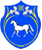   РОССИЙСКАЯ ФЕДЕРАЦИЯ                       РЕСПУБЛИКА ХАКАСИЯШИРИНСКИЙ РАЙОНАДМИНИСТРАЦИЯЦЕЛИННОГО СЕЛЬСОВЕТАПОСТАНОВЛЕНИЕ                                                                                                       от 05.11.2020 г.                                        с. Целинное                                                         № 74Об утверждении муниципальной программы«Профилактика правонарушений и борьба с преступностью на территории Целинного сельсовета на 2021-2025 гг.»В соответствии с Законами Республики Хакасия от 17.12.2008 № 91-ЗРХ «Об административных правонарушениях» (с последующими изменениями), Федеральным законом от 06.10.2003г. №131-ФЗ «Об общих  принципах организации местного самоуправления в Российской Федерации», Уставом муниципального образования Целинный сельсовет, администрация Целинного сельсовета ПОСТАНОВЛЯЕТ:1. Утвердить муниципальную программу «Профилактика правонарушений и борьба с преступностью на территории Целинного сельсовета на 2021-2025 гг.»  согласно приложению.2. Постановление подлежит опубликованию (обнародованию), размещению на официальном сайте Целинного сельсовета.3.    Контроль за исполнением настоящего постановления оставляю за собой. ГлаваЦелинного сельсовета:                                                                                           Т.И. МорозоваМУНИЦИПАЛЬНАЯ  ПРОГРАММА «ПРОФИЛАКТИКА ПРАВОНАРУШЕНИЙ И БОРЬБА С ПРЕСТУПНОСТЬЮ НА ТЕРРИТОРИИ ЦЕЛИННОГО СЕЛЬСОВЕТА НА 2021-2025 ГОДЫ»с. Целинное 2020 г.Паспорт программы «Профилактика правонарушений и борьбы с преступностью на территории Целинного сельсовета на 2021-2025 гг.»1.  Основные функции субъектов профилактики правонарушений и борьбы с преступностью:   (в рамках своей компетенции)-	определение (конкретизация) приоритетных направлений, целей и задач профилактики правонарушений с учетом складывающейся криминологической ситуации, особенностей Целинного сельсовета;-	планирование в сфере профилактики правонарушений;-	разработка, принятие и реализация программ профилактики правонарушений;-	непосредственное осуществление профилактической работы;-	материальное, финансовое, кадровое обеспечение деятельности по профилактике правонарушений;-	организация обмена опытом профилактической работы.Администрация Целинного сельсовета поддерживает и поощряет деятельность организаций, учреждений и предприятий всех форм собственности по возрождению традиционных и созданию новых общественных структур профилактической направленности, участию в профилактике правонарушений, стимулируют формирование системы общественных объединений, создаваемых на добровольной основе для:-	непосредственного участия в профилактике правонарушений;-	охраны людей и защиты их жизни, здоровья, чести и достоинства;-	охраны помещений и защиты собственности;-	охраны правопорядка;-	разработки рекомендаций, консультирования граждан, оказания им иной помощи, позволяющей избежать опасности стать жертвой правонарушения;-	оказания поддержки лицам, пострадавшим от правонарушений;-	распространения знаний о приемах и способах самозащиты, обучения граждан этим приемам, а также правилам и навыкам взаимодействия с правоохранительными органами;-	осуществления общественного контроля за деятельностью государственных органов по обеспечению безопасности населения, защиты прав и интересов лиц, пострадавших от правонарушений.Организации, предприятия, учреждения, основанные на разных формах собственности, политические партии и движения, религиозные конфессии, различные ассоциации и фонды участвуют в профилактической деятельности, либо по собственной инициативе в пределах и формах, определяемых законодательством Российской Федерации.2. Основные программные мероприятия3.Перечень показателей (индикаторов) достижения целей и решения задач, основные ожидаемые конечные результаты муниципальной программы «Профилактика правонарушений и борьба с преступностью на территории Целинного сельсовета на 2021 – 2025 годы» 4. Порядок проведения оценки эффективности реализации Программы1. Порядок проведения оценки эффективности реализации муниципальной программы (далее - Порядок) определяет правила оценки эффективности реализации муниципальной программы (далее - муниципальная программа), позволяющей установить степень достижения целей и задач муниципальной программы в зависимости от конечных результатов, согласно раздела 3. 2. Для оценки эффективности реализации муниципальной программы применяются целевые показатели, указанные в паспорте муниципальной программы. 3. Оценка достижения плановых значений целевых показателей осуществляется путем присвоения каждому целевому показателю (далее - показатель) соответствующего балла: при достижении планового значения показателя либо при его превышении - плюс 1 балл; при недостижении планового значения показателя - минус 1 балл. отрицательное значение - эффективность снизилась по сравнению с предыдущим годом; 0 баллов - эффективность находится на уровне предыдущего года; положительное значение - эффективность повысилась по сравнению с предыдущим годом. 4. Оценка эффективности реализации муниципальной программы устанавливается по итогам сводной оценки достижения плановых значений по следующим критериям: если менее 50 процентов показателей имеют положительное значение, то реализация муниципальной программы (подпрограммы) считается неэффективной; если 50-90 процентов показателей имеют положительной значение, то реализация муниципальной программы (подпрограммы) имеет средний уровень эффективности; если 90-100 процентов показателей имеют положительной значение, то реализация муниципальной программы (подпрограммы) считается эффективной. Оценка эффективности муниципальной программы осуществляется ответственным исполнителем по итогам ее исполнения за отчетный финансовый год и в целом после завершения реализации муниципальной программПриложение ОТЧЕТоб оценке эффективности реализации муниципальной программыза ______ год __________________________________________________________________________________ (наименование муниципальной программы, годы ее реализации, исполнитель)Подпись руководителя ______________________Основание разработки ПрограммыПоручение Президента Российской Федерации о создании государственной системы профилактики правонарушений и борьба с преступностьюНаименование ПрограммыПрофилактика правонарушений и борьбы с преступностью на территории Целинного сельсовета на 2021-2025 годыЗаказчик координатор ПрограммыАдминистрация Целинного сельсоветаОсновные исполнителиАдминистрация Целинного сельсоветаОтдел Министерства внутренних дел России по Ширинскому району (по согласованию), (далее ОМВД)Объём и источники финансированияСредства местного бюджета на 2021-2025 годы уточняются при формировании бюджета на очередной финансовый год.Общие затраты на реализацию программы в 2021-2025 гг. за счет финансирования из местного  бюджета —5000,00 рублейПравовая основаПравовую основу комплексной программы деятельности органов власти администрации Целинного сельсовета по профилактике правонарушений и борьбы с преступностью (далее – Программа) составляют Конституция Российской Федерации, федеральные законы, указы Президента Российской Федерации, Уголовный кодекс Российской Федерации, Кодекс Российской Федерации об административных правонарушениях, иные федеральные нормативные правовые акты, а также принимаемые в соответствии с ними нормативные правовые акты органов государственной власти Республики Хакасия и органов местного самоуправления.Цель ПрограммыОбеспечение безопасности граждан на территории Целинного сельсоветаЗадачи Программы- обеспечение законных прав и интересов граждан;- снижение уровня преступности на территории  Целинного сельсовета;- оптимизация работы по предупреждению и профилактике правонарушений, совершаемых на улицах и в общественных местах;- выявление и устранение причин и условий, способствующих совершению правонарушений;- переориентирование населения на ведение трезвого и здорового образа жизни.- воссоздание системы социальной профилактики правонарушений, направленной, прежде всего, на активизацию борьбы с пьянством, алкоголизмом, наркоманией; преступностью, безнадзорностью, беспризорностью несовершеннолетних; незаконной миграцией; реабилитацию и социальную адаптацию лиц, освободившихся из мест лишения свободы, условно осужденных и лиц с отсрочкой приговора;- активизация участия и улучшение органов власти местного самоуправления в предупреждении правонарушений;- вовлечение в предупреждение правонарушений предприятий, учреждений, организаций всех форм собственности, а также общественных организаций;- привлечение населения к занятиям физической культурой, туризмом и спортом с ориентацией на формирование ценностей здорового образа жизни, обеспечение культурного досуга населения, исключающих традицию употребления алкогольной продукции;- снижение «правового нигилизма» населения, создание системы стимулов для ведения законопослушного образа жизниСрок реализации        Программы2021-2025 годыОжидаемые результатыРеализация Программы позволит:- повысить эффективность государственной системы социальной профилактики правонарушений;- улучшить информационное обеспечение деятельности государственных органов и общественных организаций по охране общественного порядка на территории Целинного сельсовета;- уменьшить общее число совершаемых преступлений;- оздоровить обстановку на улицах и в других  общественных местах;- снизить уровень рецидивной и «бытовой» преступности;- улучшить профилактику правонарушений в среде  несовершеннолетних и молодежи;- снизить количество дорожно-транспортных происшествий и тяжесть их последствий; - снизить количество преступлений, связанных с незаконным оборотом наркотических и психотропных веществ;- повысить уровень доверия населения к правоохранительным органам;- снижение масштабов злоупотребления алкогольной продукцией;- формирование ценностей здорового образа жизни населения;- обеспечение культурного досуга населения, исключающих традицию употребления алкогольной продукции.Целевые индикаторы и показатели муниципальной программы, их значения на последний год реализации  - сокращение количества зарегистрированных сообщений о преступлениях на 100%; - сокращение количества преступлений, относящихся к категории тяжких и особо тяжких на 100%; - поэтапное сокращение уровня правонарушений в общественных местах ежегодно на 50%; - снижение уровня рецидивной преступности на 100%№РазделИсполнителиСрок исполненияИсточник, объем финансирования (в тыс. руб.)IОрганизационные мероприятия Организационные мероприятия Организационные мероприятия Организационные мероприятия 1.1Организация профилактики правонарушений на территории Целинного сельсоветаГлава Целинного сельсовета постоянно текущее финансирование1.2Изучить состояние общественного порядка на закрепленной территории, направить предложения по вопросам укрепления общественного порядка и безопасности , в Межведомственную комиссию  муниципального образования Ширинский район по профилактике правонарушений .   Администрация Целинного сельсоветаежеквартальнотекущее финансирование1.3.Реализовать  меры по стимулированию (поощрению) участия населения в деятельности общественных организаций правоохранительной направленности в форме добровольныхнародных дружин.Администрация Целинного сельсовета2021-2025г.г.2021-1000р.2022-1000р.2023- 1000р.2024 - 1000р.2025 – 1000р.II.Профилактика правонарушенийПрофилактика правонарушенийПрофилактика правонарушенийПрофилактика правонарушений2.1Организовать участие в проводимых в рамках района   оздоровительных, физкультурно-спортивных и агитационно-пропагандистских мероприятий (фестивалей, летних и зимних игр, походов и слетов, спортивных праздников и вечеров, олимпиад, экскурсий, дней здоровья и спорта, соревнований по профессионально-прикладной подготовке и т.д.).Администрация Целинного сельсовета, МКУ Целинный СДК, МБОУ Целинная СШ № 14по отдельному планутекущее финансирование2.2Проверка по месту жительства лиц ранее судимых, осужденных к мерам не связанным с лишением свободы,  освобожденными из мест лишения свободы.УУП, члены ДНДпо отдельному графику.текущее финансирование2.3Осуществление охраны общественного порядка в местах проведения культурно-массовых мероприятий. УУП, члены ДНДпо мере необходимоститекущее финансирование2.4.Доведение требования законодательства о  добровольной сдачи оружия и боеприпасов, незаконно хранящихся у населения.Администрация Целинного сельсовета, ОМВД по Ширинскому районуежеквартальнотекущее финансирование2.5.Инициировать заключение соглашений частных охранных предприятий и служб безопасности  органами местного самоуправления для участия в охране общественного порядка.Администрация Целинного сельсоветапо мере необходимоститекущее финансирование2.6.Проводить разъяснительную работы с руководителями предприятий, организаций, частными предпринимателями о необходимости сохранности имущества ,путем заключения договоров и установлением тревожных кнопок ,установкой систем видео наблюдения.Администрация Целинного сельсовета, УУПпостояннотекущее финансирование2.7.Предложить оборудовать собственникам зданий с массовым пребыванием граждан средствами видеонаблюдения, Администрация Целинного сельсовета2021-2025г.г.средства предприятий и учреждений2.8.Производить освещение оживленных улиц, мест массового пребывания гражданАдминистрация Целинного сельсовета2021-2025г.г.средства муниципального образования III. Профилактика правонарушений среди несовершеннолетнихIII. Профилактика правонарушений среди несовершеннолетнихIII. Профилактика правонарушений среди несовершеннолетнихIII. Профилактика правонарушений среди несовершеннолетнихIII. Профилактика правонарушений среди несовершеннолетних3.1.Способствовать возрождению путем проведения викторин, тематических вечеров (и.т.д.) движения юных помощников милиции, юных инспекторов безопасности дорожного движения, а также организация   секций и кружков по изучению уголовного и административного законодательства, правил дорожного движения, противопожарной безопасности.Администрация Целинного сельсовета, ОМВД по Ширинскому району,  МКУ Целинный СДК, МБОУ Целинная СШ № 142021-2025г.г.текущее финансирование3.2.Организовать проведение мероприятий с несовершеннолетними, состоящими на учетах в правоохранительных органах (праздники, спортивные соревнования, фестивали и т.д.) в каникулярное время.Администрация Целинного сельсовета, ОМВД по Ширинскому району, МКУ Целинный СДК, МБОУ Целинная СШ № 142021-2025г.г.текущее финансирование3.3.Проверить законность нахождения коммерческих организаций на территории учреждений социальной сферы, в т.ч. детских клубов, домов творчества.Администрация Целинного сельсовета, УУП2021-2025г.г.текущее финансирование3.4. Организовать проведение семинаров, лекций для обучающихся в школе, о профилактике и борьбе с незаконным оборотом и употреблением наркотиков, пьянством и алкоголизмом.Администрация Целинного сельсовета, МБОУ Целинная СШ № 142021-2025г.г.текущее финансирование3.5.Осуществление рейдовых мероприятий в общественных местах с целью выявления несовершеннолетних употребляющих алкогольные напитки и наркотические средства. УУП, члены ДНДежемесячнотекущее финансирование3.6.Осуществлять проверку по месту жительства неблагополучных семей в которых проживают  несовершеннолетние дети. Администрация Целинного сельсовета2021-2025г.г.текущее финансирование3.7.Выходить с ходатайством  для обеспечения занятости подростков через центр занятости населения, трудоустройства школьников во внешкольный период.Администрация Целинного сельсоветапо отдельному планусредства работодателей1V.Мероприятия по улучшению социально-бытовых условий материально-технической оснащенности УУП1V.Мероприятия по улучшению социально-бытовых условий материально-технической оснащенности УУП1V.Мероприятия по улучшению социально-бытовых условий материально-технической оснащенности УУП1V.Мероприятия по улучшению социально-бытовых условий материально-технической оснащенности УУП1V.Мероприятия по улучшению социально-бытовых условий материально-технической оснащенности УУП4.1Предоставление помещения УУП, обеспечение телефонной связью, электричеством и отоплениемАдминистрация Целинного сельсовета2021-2025г.г.текущее  финансирование4.2Отчетность участковых уполномоченных полиции  перед населением Целинного сельсоветаУУПежеквартальнотекущее финансирование4.3Осуществлять рейдовые мероприятия по незаконной продажи спирта на домуАдминистрация Целинного сельсовета, ОМВД по Ширинскому районуежеквартальнотекущее  финансирование№ п/п Показатель (индикатор) (наименование)Единица измеренияЗначения показателей по годамЗначения показателей по годамЗначения показателей по годамЗначения показателей по годамЗначения показателей по годамЗначения показателей по годам№ п/п Показатель (индикатор) (наименование)Единица измерения2020202120222023202420251Сокращение количества зарегистрированных сообщений о преступлениях%1001001001001001002Сокращение количества преступлений, относящихся к категории тяжких и особо тяжких%1001001001001001003Поэтапное сокращение уровня правонарушений в общественных местах%5050505050504Снижение уровня рецидивной преступности%100100100100100100Наименование показателя Единица измерения  Значение целевого показателя  Значение целевого показателя  Значение целевого показателя Наименование показателя Единица измерения утверждено в муниципальной программе достигнутооценка в баллах Показатель 1Показатель 2 Показатель 3и т.д. Итоговая сводная оценка Х Х Х Оценка эффективности муниципальной программы по итоговой сводной оценке, процентов 